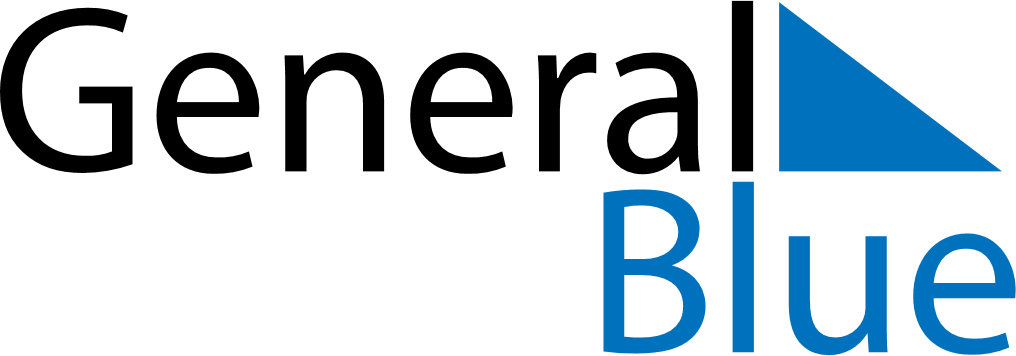 May 2024May 2024May 2024May 2024May 2024May 2024Zorgo, Burkina FasoZorgo, Burkina FasoZorgo, Burkina FasoZorgo, Burkina FasoZorgo, Burkina FasoZorgo, Burkina FasoSunday Monday Tuesday Wednesday Thursday Friday Saturday 1 2 3 4 Sunrise: 5:42 AM Sunset: 6:16 PM Daylight: 12 hours and 34 minutes. Sunrise: 5:42 AM Sunset: 6:16 PM Daylight: 12 hours and 34 minutes. Sunrise: 5:41 AM Sunset: 6:16 PM Daylight: 12 hours and 35 minutes. Sunrise: 5:41 AM Sunset: 6:17 PM Daylight: 12 hours and 35 minutes. 5 6 7 8 9 10 11 Sunrise: 5:41 AM Sunset: 6:17 PM Daylight: 12 hours and 36 minutes. Sunrise: 5:40 AM Sunset: 6:17 PM Daylight: 12 hours and 36 minutes. Sunrise: 5:40 AM Sunset: 6:17 PM Daylight: 12 hours and 37 minutes. Sunrise: 5:40 AM Sunset: 6:17 PM Daylight: 12 hours and 37 minutes. Sunrise: 5:39 AM Sunset: 6:18 PM Daylight: 12 hours and 38 minutes. Sunrise: 5:39 AM Sunset: 6:18 PM Daylight: 12 hours and 38 minutes. Sunrise: 5:39 AM Sunset: 6:18 PM Daylight: 12 hours and 39 minutes. 12 13 14 15 16 17 18 Sunrise: 5:38 AM Sunset: 6:18 PM Daylight: 12 hours and 39 minutes. Sunrise: 5:38 AM Sunset: 6:19 PM Daylight: 12 hours and 40 minutes. Sunrise: 5:38 AM Sunset: 6:19 PM Daylight: 12 hours and 40 minutes. Sunrise: 5:38 AM Sunset: 6:19 PM Daylight: 12 hours and 41 minutes. Sunrise: 5:37 AM Sunset: 6:19 PM Daylight: 12 hours and 41 minutes. Sunrise: 5:37 AM Sunset: 6:20 PM Daylight: 12 hours and 42 minutes. Sunrise: 5:37 AM Sunset: 6:20 PM Daylight: 12 hours and 42 minutes. 19 20 21 22 23 24 25 Sunrise: 5:37 AM Sunset: 6:20 PM Daylight: 12 hours and 43 minutes. Sunrise: 5:37 AM Sunset: 6:20 PM Daylight: 12 hours and 43 minutes. Sunrise: 5:37 AM Sunset: 6:21 PM Daylight: 12 hours and 44 minutes. Sunrise: 5:36 AM Sunset: 6:21 PM Daylight: 12 hours and 44 minutes. Sunrise: 5:36 AM Sunset: 6:21 PM Daylight: 12 hours and 44 minutes. Sunrise: 5:36 AM Sunset: 6:21 PM Daylight: 12 hours and 45 minutes. Sunrise: 5:36 AM Sunset: 6:22 PM Daylight: 12 hours and 45 minutes. 26 27 28 29 30 31 Sunrise: 5:36 AM Sunset: 6:22 PM Daylight: 12 hours and 45 minutes. Sunrise: 5:36 AM Sunset: 6:22 PM Daylight: 12 hours and 46 minutes. Sunrise: 5:36 AM Sunset: 6:23 PM Daylight: 12 hours and 46 minutes. Sunrise: 5:36 AM Sunset: 6:23 PM Daylight: 12 hours and 46 minutes. Sunrise: 5:36 AM Sunset: 6:23 PM Daylight: 12 hours and 47 minutes. Sunrise: 5:36 AM Sunset: 6:23 PM Daylight: 12 hours and 47 minutes. 